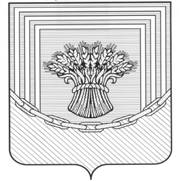 АДМИНИСТРАЦИЯТАРАСОВСКОГО СЕЛЬСКОГО ПОСЕЛЕНИЯЧЕСМЕНСКОГО МУНИЦИПАЛЬНОГО РАЙОНА                     ЧЕЛЯБИНСКОЙ ОБЛАСТИ__________________________________________________________ПОСТАНОВЛЕНИЕот 08.04.2019											№10«О проведении весенних субботников по санитарной очистке территорий населенных пунктов в 2019г»В целях наведения чистоты и порядка на территории Тарасовского сельского поселения, исполнения Постановления главы Чесменского муниципального района от 28.03.2019г. №223Постановляю: Провести на территории поселения в апреле, мае 2019г. весенние субботники по санитарной очистке населенных пунктов от зимних накоплений мусора с привлечением школьников, населения по очистке придомовых территорий, руководителям наведения порядка в организациях, торговых точках. Назначить ответственных за проведение субботников:Администрация Тарасовского сельского поселения - Остроушко Н.В.СХПК «Колхоз им.Шевченко» - Шаповал А.Н.Депутаты сельского поселенияСекретарь партийной организации «Единая Россия» - Баранова Т. А.Директор Тарасовской СОШ - Жунусов Т.Г.Заведующая детским садом «Малышок» - Коломиец Е.С.Фельдшер Тарасовского ФАПа - Осипова Е.П.Контроль оставляю за собой.Глава Тарасовскогосельского поселения                       					       В.М.Кондрашева